2O3M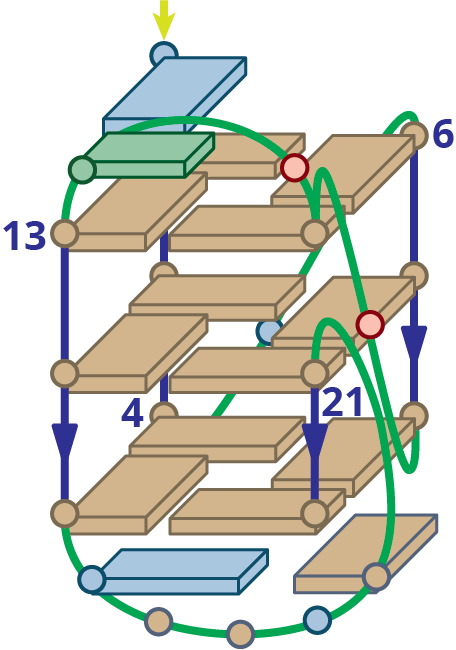 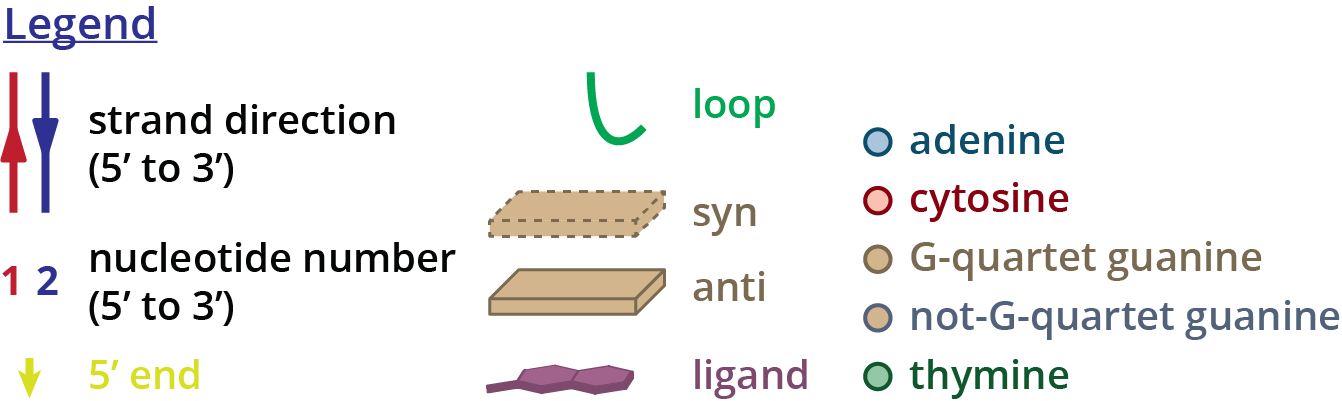 Structure diagram of 2O3M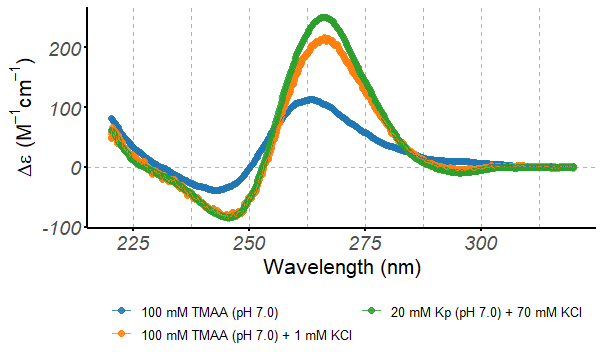 Circular dichroism spectra of the 2O3M oligonucleotide (10 µM), acquired at 25°C in 0.4-cm path-length cuvettes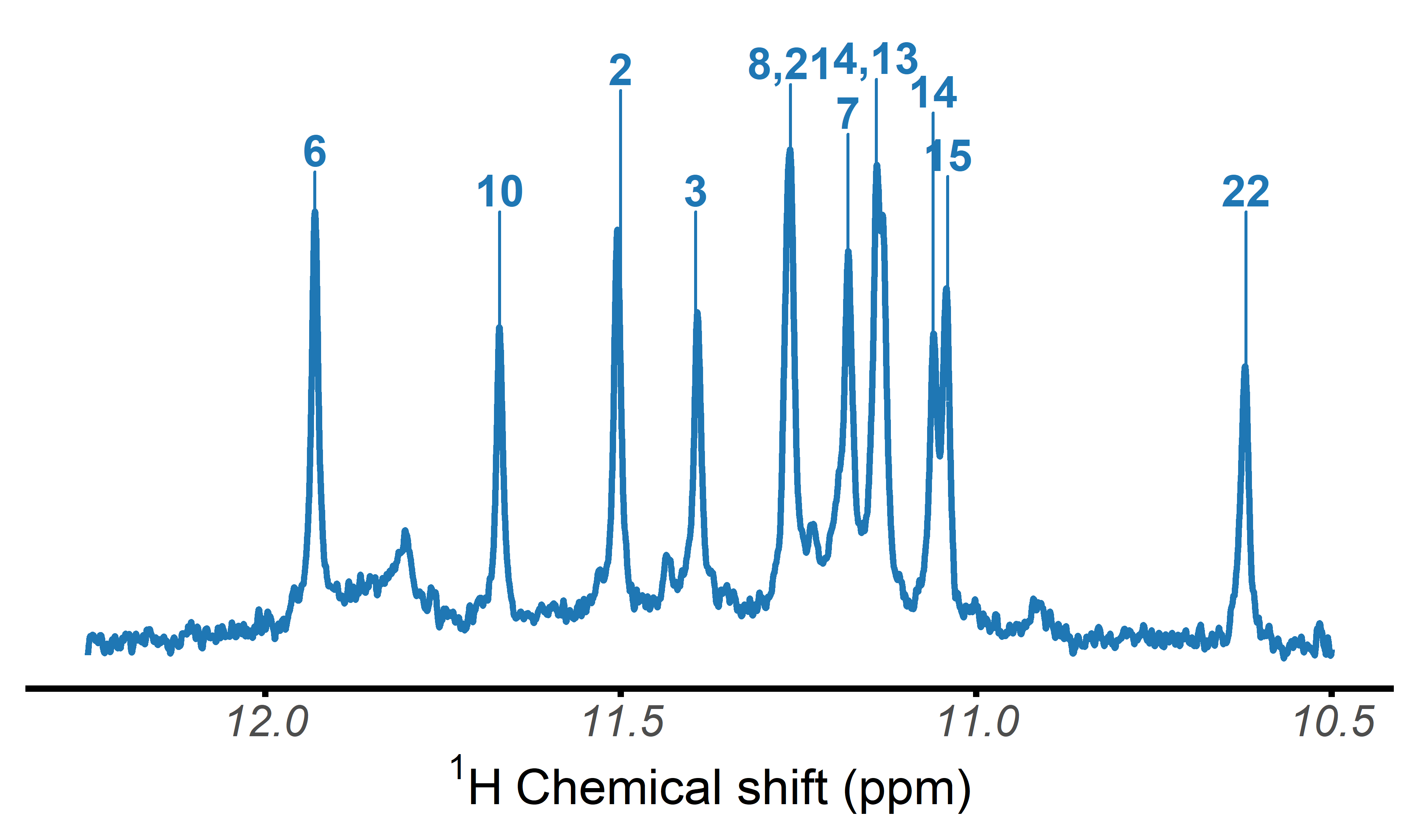 H-NMR spectrum of the 2O3M oligonucleotide, acquired at 25°C in 100 mM TMAA (pH 7.0) + 1 mM KCl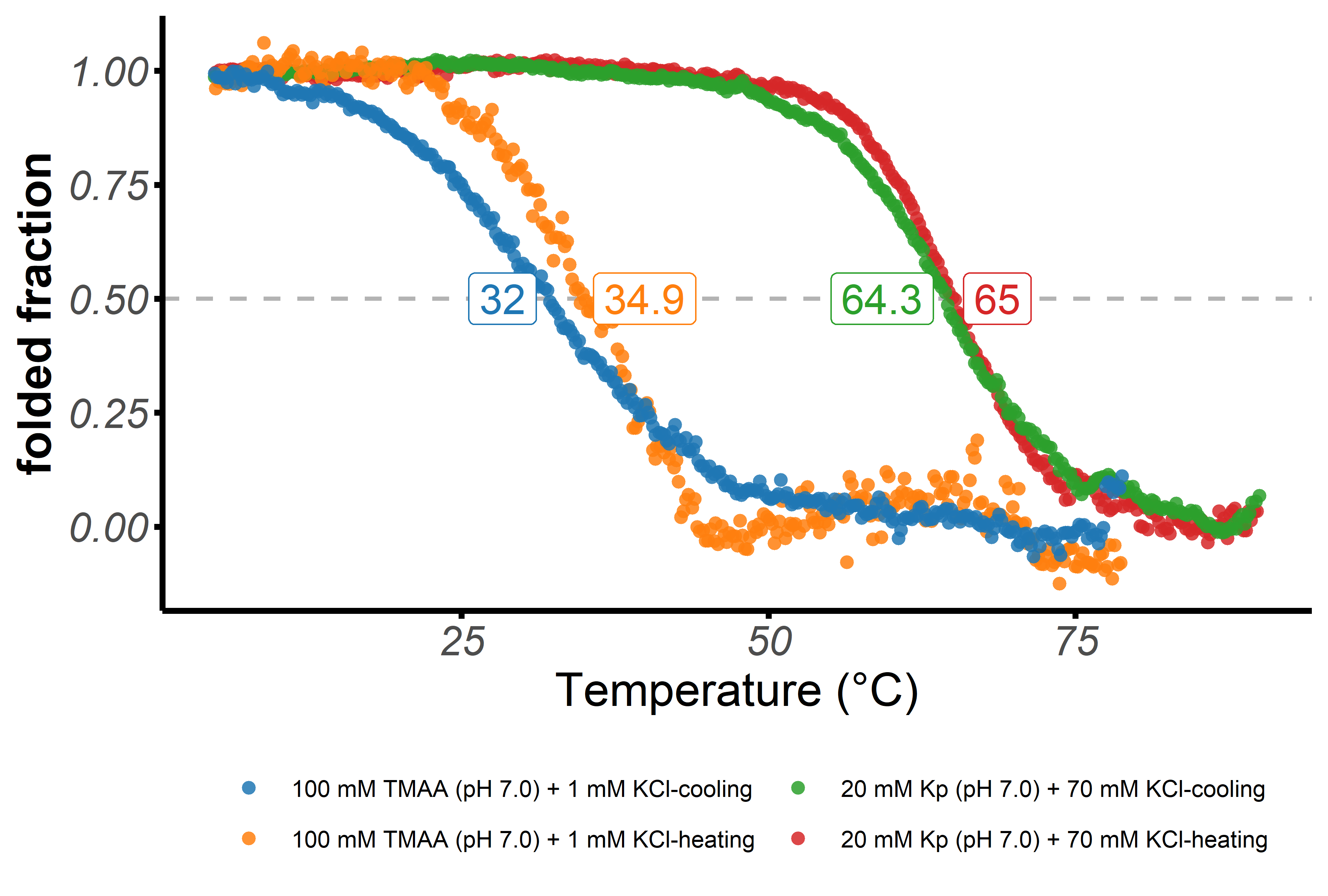 Folded fraction of the 2O3M oligonucleotide as a function of temperature, determined by UV-melting ( = 295 nm)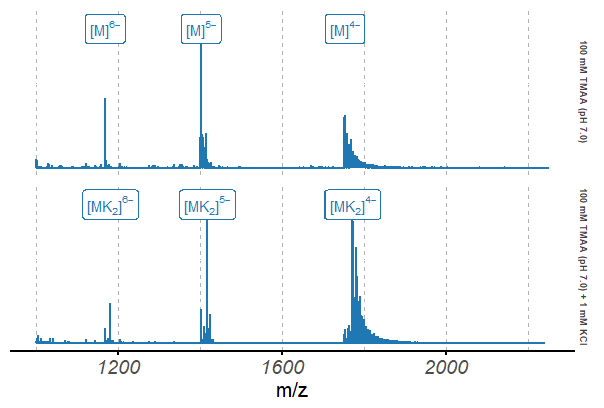 Native ESI-MS spectra of the 2O3M oligonucleotide (10 µM)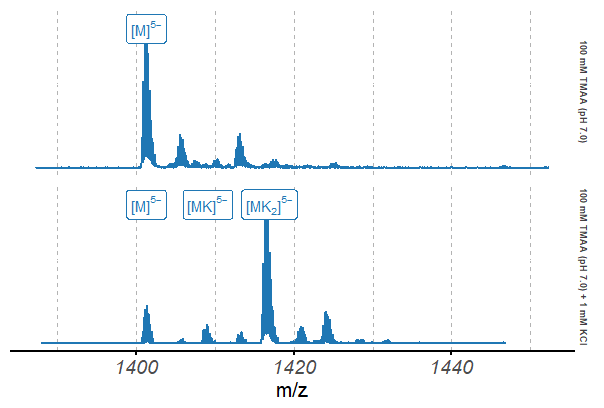 Native ESI-MS spectra of the 2O3M oligonucleotide (10 µM), focused on the 5 charge stateSequence (5’ to 3’)DOIAGGGAGGGCGCTGGGAGGAGGG22670010.1021/ja068739h